Постановление администрации  Большесундырского сельского поселения Моргаушского района Чувашской Республики  от 21 марта 2022 года №16О мерах по обеспечению пожарной безопасности объектов экономики  и населенных пунктов Большесундырского сельского поселения на весенне-летний период 2022 года.Во исполнение федерального законодательства, законодательства Чувашской Республики, нормативных правовых актов Министерства по делам гражданской обороны, чрезвычайным ситуациям и ликвидации последствий стихийных бедствий Российской Федерации в части обеспечения мер пожарной безопасности, указания № 5 Кабинета Министров Чувашской Республики от 09 марта 2022 года «Об организации подготовки к весеннее – летному пожароопасному сезону 2022 года», в целях предупреждения и снижения количества пожаров, своевременного принятия мер по предотвращению лесных пожаров и обеспечению эффективной борьбы с ними, устойчивого функционирования объектов экономики и жизнеобеспечения населения на территории Большесундырского сельского поселения Моргаушского района Чувашской Республики в весенне-летний пожароопасный период 2022 года, администрация Большесундырского сельского поселения  Моргаушского района Чувашской Республики  п о с т а н о в л я е т:1. Совместно с депутатами, старостами и  с представителями пожарной части №37 казенного учреждения «Чувашская республиканская противопожарная служба» ГКЧС Чувашии (по согласованию), отделением надзорной деятельности по Моргаушскому району УНД Главного Управления Министерства чрезвычайных ситуаций Российской Федерации по Чувашской Республике-Чувашии  (по согласованию) организовать и провести на территории населенных пунктов Большесундырского сельского поселения встречи с населением по вопросам обеспечения мер пожарной безопасности в весенне-летний пожароопасный период. 2. Совместно с работниками ГИБДД (по согласованию), участковым уполномоченным полиции усилить контроль за парковкой автотранспорта на территориях, прилегающих к многоэтажным административно-общественным зданиям и жилым домам, в целях обеспечения проезда пожарно-спасательной техники.3. Работникам администрации сельского поселения организовать размещение на информационных щитах средств наглядной противопожарной пропаганды, а также распространение их среди населения.4. Старостам населенных пунктов (по согласованию): - совместно с администрацией сельского поселения принять меры по организации ремонта неисправных пожарных гидрантов, очистке водоемов, приспособленных для целей пожаротушения, обеспечению подъездов к ним и оборудованию площадками(пирсами) для установки пожарной техники;- заполнить противопожарные емкости водой;- организовать в населенных пунктах на период с 30 апреля по 30 октября 2022 года поочередное дежурство граждан в ночное время и вести контроль за несением дежурства;- привлекать население к работам по предупреждению и тушению пожаров;- запретить сжигание сухой травы и пожнивных остатков на полях и территории населенных пунктов и садоводческих обществ.5. Рекомендовать руководителям предприятий, организаций и учреждений всех форм собственности: - обеспечить реализацию первичных мер пожарной безопасности на подведомственной территории;- провести анализ наличия и технического состояния первичных средств пожаротушения на подведомственных объектах;- обеспечить содержание дорог, проездов и подъездов к зданиям, сооружениям, открытым складам, наружным пожарным лестницам и водоисточникам, используемым для целей пожаротушения, свободными для проезда пожарной техники;- привести в надлежащее состояние источники наружного противопожарного водоснабжения, расположенные на подведомственной территории;- организовать очистку территорий от сгораемого мусора и отходов производства, отключение электроснабжения пустующих и неэксплуатирующихся в весенне-летнее время объектов;-  запретить сжигание сухой травы и пожнивных остатков на своей территории. 6. Рекомендовать руководителям крестьянско-фермерских хозяйств:- согласовать планы и порядок привлечения сил и средств для тушения пожаров, определить ответственных лиц;- организовать обучением механизаторов, работников, привлекаемых к весенним полевым работам, заготовке кормов и уборке урожая, правилам пожарной безопасности по программе пожарно-технического минимума;- запретить сжигание сухой травы и пожнивных остатков на полях;- установить контроль за очисткой территории, прилегающей к лесу, от сухой травянистой растительности, пожнивных остатков, валежника, порубочных остатков, мусора и других горючих материалов на полосе шириной не менее 10 метров от леса либо отделение леса противопожарной минерализованной полосой шириной не менее 0,5 метра или иным противопожарным барьером.7. Рекомендовать руководителям учреждений дошкольного и школьного образования:- перед началом летних каникул организовать в школах и дошкольных учреждениях дополнительные выступления и беседы о причинах возникновения пожаров;- обеспечить подготовку и проведение в учреждениях дошкольного и школьного образования мероприятий по обучению и закреплению правил пожарной безопасности, комплекса противопожарных мероприятий: «Дня защиты детей», «Месячника безопасности на водных объектах», «Месячника борьбы с пожарами от детской шалости с огнем», «Месячника гражданской защиты»;- при организации отдыха в дневных оздоровительных лагерях с дневным пребыванием при образовательных учреждениях строго руководствоваться правилами пожарной безопасности.8. Признать утратившим силу постановление администрации Большесундырского сельского поселения от 30.03.2021 г. №11 «О мерах по обеспечению пожарной безопасности объектов экономики и населенных пунктов Большесундырского сельского поселения на весенне-летний период 2021 года».9.    Контроль за выполнением настоящего постановления оставляю за собой.        10. Настоящее постановление вступает в силу после его официального опубликования.Глава Большесундырского сельского поселения  Н.А.Мареева  Решение Собрания депутатов  Большесундырского сельского поселения Моргаушского района Чувашской Республики  от 25 марта 2022 года №С-28/1О внесении изменений и дополнений в решение Собрания депутатов Большесундырского сельского поселения Моргаушского района Чувашской Республики от 13.12.2021 г. № С-22/1 «О бюджете  Большесундырского  сельского поселения Моргаушского района Чувашской Республики на 2022 год и  плановый период 2023 и 2024 годов»В соответствии со статьей 23 Положения «О регулировании бюджетных правоотношений в Большесундырском сельском поселении Моргаушского района Чувашской Республики», утвержденного решением Собрания депутатов Большесундырского сельского поселения Моргаушского района Чувашской Республики от 17.10.2014 года № С-57/2 Собрание депутатов Большесундырского сельского поселения Моргаушского района Чувашской Республики решило: Статья 1. Внести  в решение Собрания депутатов Большесундырского сельского поселения Моргаушского района Чувашской Республики от 13.12.2021 года № С-22/1 «О бюджете Большесундырского сельского поселения Моргаушского района Чувашской Республики на 2022 год и плановый период 2023 и 2024 годов» следующие изменения:Часть 1 статьи 1 изложить в следующей редакции: «1. Утвердить основные характеристики бюджета Большесундырского сельского поселения Моргаушского района Чувашской Республики на 2022 год:прогнозируемый общий объем доходов бюджета Большесундырского сельского поселения Моргаушского района Чувашской Республики в сумме 30 207,4 тыс. рублей, в том числе объем межбюджетных трансфертов из районного бюджета Моргаушского района Чувашской Республики в сумме 26 235,0 тыс. рублей;общий объем расходов бюджета Большесундырского сельского поселения Моргаушского района Чувашской Республики в сумме 31 159,6 тыс. рублей;предельный объем муниципального долга в сумме 0,00  рублей;верхний предел муниципального внутреннего долга на 1 января 2023 года в сумме 0,00  рублей, в том числе верхний предел долга по муниципальным гарантиям в сумме 0,00 рублей;прогнозируемый дефицит бюджета Большесундырского сельского поселения Моргаушского района Чувашской Республики в сумме 952,2 тыс. рублей»;2)приложение 2 изложить в следующей редакции:3) в статье 6:в части 1:в пункте «а» слова «приложениям 4» заменить словами «приложениям 4-4.1;в пункте «в» слова «приложениям 6» заменить словами «приложениям 6-6.1;в пункте «д» слова «приложениям 8» заменить словами «приложениям 8-8.1»;в части 2:в абзаце 2 слова «2 515,2 тыс. рублей» заменить словами  «2 714,2 тыс. рублей»;в абзаце 6 слова «2 515,2 тыс. рублей» заменить словами  «2 515,2 тыс. рублей»;4) в статье 7:1.Установить, что в составе бюджета Большесундырского сельского поселения Моргаушского района Чувашской Республики учтены расходы за счет целевых субсидий и субвенций из республиканского бюджета Чувашской Республики:на 2022 год в сумме 20 357,9  тыс. рублей, в том числе на:капитальный ремонт и ремонт автомобильных дорог общего пользования местного значения в границах населенных пунктов поселения, в сумме 1 043,4 тыс. рублей;содержание автомобильных дорог общего пользования местного значения в границах населенных пунктов поселения, в сумме 448,4 тыс. рублей;осуществление полномочий по первичному воинскому учету на территориях, где отсутствуют военные комиссариаты, в сумме 235,7 тыс. рублей;осуществление государственных полномочий Чувашской Республики по организации на территории поселений мероприятий при осуществлении деятельности по обращению с животными без владельцев в сумме 21,4 тыс. рублей;реализацию программ формирования современной городской среды в сумме 16 949,7 тыс.рублей;капитальный ремонт источников водоснабжения (водонапорных башен и водозаборных скважин) в населенных пунктах в сумме 1 659,3 тыс.рублей.на 2023 в сумме 8 690,1  тыс. рублей, в том числе на:капитальный ремонт и ремонт автомобильных дорог общего пользования местного значения в границах населенных пунктов поселения, в сумме 1 043,4 тыс. рублей;содержание автомобильных дорог общего пользования местного значения в границах населенных пунктов поселения, в сумме 448,4 тыс. рублей;осуществление полномочий по первичному воинскому учету на территориях, где отсутствуют военные комиссариаты, в сумме 225,8 тыс. рублей;осуществление государственных полномочий Чувашской Республики по организации на территории поселений мероприятий при осуществлении деятельности по обращению с животными без владельцев в сумме 22,8 тыс. рублей;реализацию программ формирования современной городской среды в сумме 6 949,7 тыс.рублей.на 2024 в сумме 9 471,9  тыс. рублей, в том числе на:капитальный ремонт и ремонт автомобильных дорог общего пользования местного значения в границах населенных пунктов поселения, в сумме 1 043,4 тыс. рублей;содержание автомобильных дорог общего пользования местного значения в границах населенных пунктов поселения, в сумме 448,4 тыс. рублей;осуществление полномочий по первичному воинскому учету на территориях, где отсутствуют военные комиссариаты, в сумме 235,4 тыс. рублей;осуществление государственных полномочий Чувашской Республики по организации на территории поселений мероприятий при осуществлении деятельности по обращению с животными без владельцев в сумме  22,8 тыс. рублей;реализацию программ формирования современной городской среды в сумме 7 721,9 тыс.рублей.5) дополнить приложением 4.1  следующего содержания:                                                                                                                       «Приложение 4.1к решению Собрания депутатов                                                                                                                                   Большесундырского сельского поселенияМоргаушского района Чувашской Республики от  13.12.2021 г. № С-22/1«О  бюджете Большесундырского                                                                                                                     сельского поселения Моргаушского района Чувашской Республики на 2022 год и плановый период 2023 и 2024 годов»ИЗМЕНЕНИЕраспределения бюджетных ассигнований по разделам, подразделам,целевым статьям (муниципальным программам Моргаушского района Чувашской Республики и непрограммным направлениям деятельности) и группам (группам и подгруппам) видов расходов классификациирасходов бюджета Большесундырского сельского поселенияМоргаушского района Чувашской Республики на 2022 год,предусмотренного приложениями 4 к  решению Собрания депутатовБольшесундырского сельского поселения Моргаушского районаЧувашской Республики «О бюджете Большесундырского сельскогопоселения Моргаушского района Чувашской Республикина 2022 год и плановый период 2023 и 2024 годов»                                                  (тыс. руб.)             »;4) дополнить приложением 6.1 следующего содержания:                                                                                                                    «Приложение 6.1к решению Собрания депутатов                                                                                                                                   Большесундырского сельского поселенияМоргаушского района Чувашской Республики от  13.12.2021 г. № С-22/1«О  бюджете Большесундырского                                                                                                                     сельского поселения Моргаушского района Чувашской Республики на 2022 год и плановый период 2023 и 2024 годов»ИЗМЕНЕНИЕраспределения бюджетных ассигнований по целевым статьям (муниципальным программам Моргаушского района Чувашской Республики и непрограммным направлениям деятельности), группам (группам и подгруппам) видов расходов, разделам, подразделам классификациирасходов бюджета Большесундырского сельского поселенияМоргаушского района Чувашской Республики на 2022 год,предусмотренного приложениями 6 к  решению Собрания депутатовБольшесундырского сельского поселения Моргаушского районаЧувашской Республики «О бюджете Большесундырского сельскогопоселения Моргаушского района Чувашской Республикина 2022 год и плановый период 2023 и 2024 годов»            (тыс. руб.)»;               5) дополнить приложением 8.1 следующего содержания:                                                                                                                      «Приложение 8.1к решению Собрания депутатов                                                                                                                                   Большесундырского сельского поселенияМоргаушского района Чувашской Республики от  13.12.2021 г. № С-22/1«О  бюджете Большесундырского                                                                                                                     сельского поселения Моргаушского района Чувашской Республики на 2022 год и плановый период 2023 и 2024 годов»ИЗМЕНЕНИЕведомственной структуры расходов бюджета Большесундырского сельского поселенияМоргаушского района Чувашской Республики на 2022 год,предусмотренного приложениями 8 к  решению Собрания депутатовБольшесундырского сельского поселения Моргаушского районаЧувашской Республики «О бюджете Большесундырского сельскогопоселения Моргаушского района Чувашской Республикина 2022 год и плановый период 2023 и 2024 годов»(тыс. руб.)         »;8) приложение 10 изложить в следующей редакции: Приложение 10к решению Собрания депутатов Большесундырского сельского поселения Моргаушского района Чувашской Республики от 13.12.2021 г. № С-22/1«О бюджете Большесундырского сельского поселения Моргаушского района Чувашской Республики на 2022 год и плановый период 2023 и 2024 годов»Источники внутреннегофинансирования дефицита бюджета Большесундырского  сельского поселения Моргаушского района Чувашской Республики на 2022 годСтатья 2.  Настоящее решение опубликовать в средствах массовой информации. Глава Большесундырского сельского поселения Н.А.МарееваПостановление администрации  Большесундырского сельского поселения Моргаушского района Чувашской Республики  от 25 марта 2022 года №17О мерах по реализации решения Собрания депутатов Большесундырского сельского поселения Моргаушского района Чувашской Республики от 25.03.2022 г. № С-28/1 «О внесении изменений в решение  Собрания депутатов Большесундырского сельского поселения Моргаушского района Чувашской Республики от  13.12.2021 г. №-22/1 «О бюджете Большесундырского сельского поселения Моргаушского района Чувашской  Республики на 2022 год и плановый период 2023 и 2024 годов»В соответствии с решением  Собрания  депутатов Большесундырского сельского поселения Моргаушского района Чувашской Республики   от 25.03.2022 г. С–28/1 «О внесении изменений в решение Собрания депутатов Большесундырского сельского поселения Моргаушского района Чувашской Республики от 13.12.2021 г. № С-22/1 «О бюджете  Большесундырского сельского поселения Моргаушского района Чувашской Республики на 2022 год и плановый период 2023 и 2024 годов»  администрация Большесундырского сельского поселения Моргаушского района Чувашской Республики п о с т а н о в л я е т:1. Принять к исполнению бюджет Большесундырского сельского поселения Моргаушского района Чувашской Республики на 2022 год и плановый период 2023 и 2024 годов с учетом изменений, внесенных в решение Собрания депутатов Большесундырского сельского поселения Моргаушского района Чувашской Республики от 25.03.2022 г. С-28/1 «О внесении изменений в решение Собрания депутатов Большесундырского сельского поселения Моргаушского района Чувашской Республики от 13.12.2021 г. № С-22/1 «О бюджете Большесундырского сельского поселения Моргаушского района Чувашской Республики на 2022 год и плановый период 2023 и 2024 годов» (далее – Решение о бюджете);2. Утвердить прилагаемый перечень мероприятий по реализации Решения о бюджете согласно приложению.3. Получателям средств бюджета Большесундырского сельского поселения Моргаушского района Чувашской Республики обеспечить своевременное финансирование всех расходов и не допускать образования просроченной кредиторской задолженности.Глава Большесундырского сельского поселения Н.А.Мареева                                                               Приложение к постановлению администрации Большесундырского сельского поселения Моргаушского района Чувашской Республики от 25.03.2022 г. № 17ПЕРЕЧЕНЬмероприятий по реализации решения Собрания депутатов Большесундырского сельского поселения Моргаушского района Чувашской Республики от 25.03.2022 г. С- 28/1 «О внесении изменений в решение Собрания депутатов Большесундырского сельского поселения Моргаушского района Чувашской Республики от 13.12.2021 г. № С-18/1 «О бюджете Большесундырского сельского поселения Моргаушского района Чувашской Республики на 2022 год и плановый период 2023 и 2024 годов»Постановление администрации  Большесундырского сельского поселения Моргаушского района Чувашской Республики  от 28 марта 2022 года №18О внесении изменений в постановление администрации Большесундырского сельского поселения Моргаушского района Чувашской Республики от 11.12.2017 г. №87 «Об утверждении административного регламента администрации Большесундырского сельского поселения Моргаушского района Чувашской Республики по предоставлению муниципальной услуги "Выдача разрешения на строительство, реконструкцию объекта капитального строительства и индивидуальное строительство"»В соответствии с Градостроительным кодексом Российской Федерации,  Уставом Большесундырского сельского поселения Моргаушского района Чувашской Республики, в целях повышения качества предоставления муниципальной услуги и приведения нормативного правового акта в соответствие с действующим законодательством   администрация Большесундырского  сельского поселения Моргаушского района Чувашской Республики п о с т а н о в л я е т :           1. Внести в постановление администрации Большесундырского сельского поселения Моргаушского района Чувашской Республики от 11.12.2017 г. №87 «Об утверждении административного регламента администрации Большесундырского сельского поселения Моргаушского района Чувашской Республики по предоставлению муниципальной услуги "Выдача разрешения на строительство, реконструкцию объекта капитального строительства и индивидуальное строительство"» (далее – Административный регламент») следующие изменения:Пункт 2.2. раздела II Административного регламента изложить в следующей редакции:	«Прием от застройщика заявления о выдаче разрешения на ввод объекта капитального строительства в эксплуатацию, документов, необходимых для получения указанного разрешения, заявления о внесении изменений в ранее выданное разрешение на ввод объекта капитального строительства в эксплуатацию, документов, необходимых для внесения изменений в указанное разрешение, информирование о порядке и ходе предоставления услуги и выдача указанного разрешения могут осуществляться:1) непосредственно уполномоченным на выдачу разрешений на строительство в соответствии с частями 4 - 6 статьи 51 Градостроительного Кодекса Российской Федерации органом местного самоуправления Большесундырского сельского поселения;2) через многофункциональный центр в соответствии с соглашением о взаимодействии между многофункциональным центром и уполномоченными на выдачу разрешений на строительство в соответствии с частями 4 - 6 статьи 51 Градостроительного Кодекса Российской Федерации федеральным органом исполнительной власти, органом исполнительной власти субъекта Российской Федерации, органом местного самоуправления, организацией;3) с использованием единого портала государственных и муниципальных услуг или региональных порталов государственных и муниципальных услуг;4) с использованием государственных информационных систем обеспечения градостроительной деятельности с функциями автоматизированной информационно-аналитической поддержки осуществления полномочий в области градостроительной деятельности;        5) для застройщиков, наименования которых содержат слова "специализированный застройщик", наряду со способами, указанными в пунктах 1 - 4  части 2.2 статьи 55 Градостроительного Кодекса Российской Федерации, с использованием единой информационной системы жилищного строительства, предусмотренной Федеральным законом от 30 декабря 2004 года N 214-ФЗ "Об участии в долевом строительстве многоквартирных домов и иных объектов недвижимости и о внесении изменений в некоторые законодательные акты Российской Федерации", за исключением случаев, если в соответствии с нормативным правовым актом субъекта Российской Федерации подача заявления о выдаче разрешения на ввод объектов капитального строительства в эксплуатацию осуществляется через иные информационные системы, которые должны быть интегрированы с единой информационной системой жилищного строительства.»; подпункт 6 пункта 2.6.1 части 2.6. раздела II Административного регламента изложить в следующей редакции:«6) согласие всех правообладателей объекта капитального строительства в случае реконструкции такого объекта, за исключением указанных в пункте 6.2 настоящей части случаев реконструкции многоквартирного дома, согласие правообладателей всех домов блокированной застройки в одном ряду в случае реконструкции одного из домов блокированной застройки»; подпункт 7 пункта 2.6.1 части 2.6. раздела II Административного регламента изложить в следующей редакции:	«7) уникальный номер записи об аккредитации юридического лица, выдавшего положительное заключение негосударственной экспертизы проектной документации, в государственном реестре юридических лиц, аккредитованных на право проведения негосударственной экспертизы проектной документации и (или) негосударственной экспертизы результатов инженерных изысканий, в случае, если представлено заключение негосударственной экспертизы проектной документации»;Настоящее постановление вступает в силу после его официального опубликования.Пункт 1.2. настоящего постановления вступает в силу с 1 сентября 2022 года.          4. Контроль за выполнением настоящего постановления оставляю за собой.Глава Большесундырского сельского поселения  Н.А.Мареева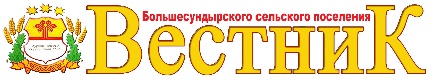 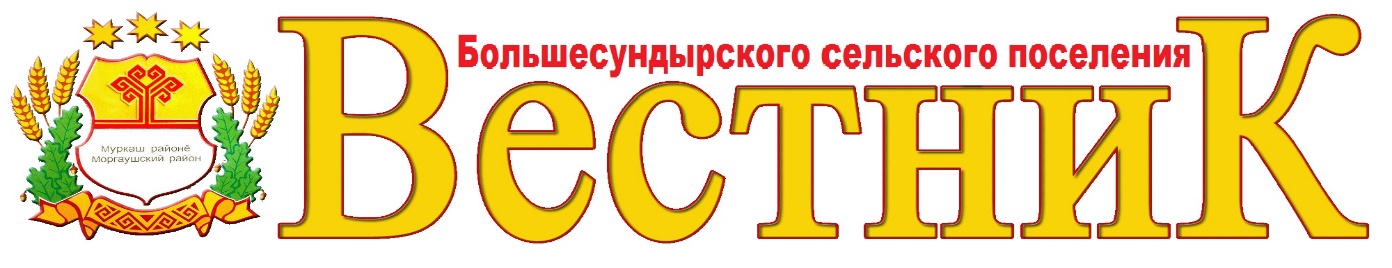 НаименованиеРазделПодразделЦелевая статья (муниципальные программы)Группа (группа и подгруппа) вида расходовСумма (увеличение, уменьшение(-))НаименованиеРазделПодразделЦелевая статья (муниципальные программы)Группа (группа и подгруппа) вида расходовизменение (увеличе-ние, уменьше-ние (-))123456Всего2 127,4Национальная оборона0218,0Мобилизационная и вневойсковая подготовка020318,0Муниципальная программа "Управление общественными финансами и муниципальным долгом" 0203Ч40000000018,0Подпрограмма "Совершенствование бюджетной политики и обеспечение сбалансированности бюджета" муниципальной программы "Управление общественными финансами и муниципальным долгом"0203Ч41000000018,0Основное мероприятие "Осуществление мер финансовой поддержки бюджетов муниципальных районов, городских округов и поселений, направленных на обеспечение их сбалансированности и повышение уровня бюджетной обеспеченности"0203Ч41040000018,0Осуществление первичного воинского учета на территориях, где отсутствуют военные комиссариаты, за счет субвенции, предоставляемой из федерального бюджета0203Ч41045118018,0Расходы на выплаты персоналу в целях обеспечения выполнения функций государственными (муниципальными) органами, казенными учреждениями, органами управления государственными внебюджетными фондами0203Ч41045118010016,7Расходы на выплаты персоналу государственных (муниципальных) органов0203Ч41045118012016,7Закупка товаров, работ и услуг для обеспечения государственных (муниципальных) нужд0203Ч4104511802001,3Иные закупки товаров, работ и услуг для обеспечения государственных (муниципальных) нужд0203Ч4104511802401,3Национальная экономика04197,7Сельское хозяйство и рыболовство0405-1,4Муниципальная программа  "Развитие сельского хозяйства и регулирование рынка сельскохозяйственной продукции, сырья и продовольствия" 0405Ц900000000-1,4Подпрограмма "Развитие ветеринарии" муниципальной программы  "Развитие сельского хозяйства и регулирование рынка сельскохозяйственной продукции, сырья и продовольствия"0405Ц970000000-1,4Основное мероприятие "Предупреждение и ликвидация болезней животных"0405Ц970100000-1,4Осуществление государственных полномочий Чувашской Республики по организации мероприятий при осуществлении деятельности по обращению с животными без владельцев0405Ц970112750-1,4Закупка товаров, работ и услуг для обеспечения государственных (муниципальных) нужд0405Ц970112750200-1,4Иные закупки товаров, работ и услуг для обеспечения государственных (муниципальных) нужд0405Ц970112750240-1,4Дорожное хозяйство (дорожные фонды)0409199,0Муниципальная программа "Развитие транспортной системы"0409Ч200000000199,0Подпрограмма "Безопасные и качественные автомобильные дороги" муниципальной программы "Развитие транспортной системы"0409Ч210000000199,0Основное мероприятие "Мероприятия, реализуемые с привлечением межбюджетных трансфертов бюджетам другого уровня"0409Ч210300000199,0Осуществление дорожной деятельности, кроме деятельности по строительству, в отношении автомобильных дорог местного значения в границах населенных пунктов поселения0409Ч210374190199,0Закупка товаров, работ и услуг для обеспечения государственных (муниципальных) нужд0409Ч210374190200199,0Иные закупки товаров, работ и услуг для обеспечения государственных (муниципальных) нужд0409Ч210374190240199,0Жилищно-коммунальное хозяйство051 911,7Коммунальное хозяйство05021 925,8Муниципальная программа "Модернизация и развитие сферы жилищно-коммунального хозяйства"0502A1000000001 925,8Подпрограмма "Развитие систем коммунальной инфраструктуры и объектов, используемых для очистки сточных вод" муниципальной программы "Модернизация и развитие сферы жилищно-коммунального хозяйства"0502A1200000001 784,2Основное мероприятие "Развитие систем водоснабжения муниципальных образований"0502A1201000001 784,2Капитальный ремонт источников водоснабжения (водонапорных башен и водозаборных скважин) в населенных пунктах0502A1201SA0101 784,2Закупка товаров, работ и услуг для обеспечения государственных (муниципальных) нужд0502A1201SA0102001 784,2Иные закупки товаров, работ и услуг для обеспечения государственных (муниципальных) нужд0502A1201SA0102401 784,2Подпрограмма "Строительство и реконструкция (модернизация) объектов питьевого водоснабжения и водоподготовки с учетом оценки качества и безопасности питьевой воды" муниципальной программы "Модернизация и развитие сферы жилищно-коммунального хозяйства"0502A130000000141,6Основное мероприятие "Развитие систем водоснабжения муниципальных образований"0502A130100000141,6Капитальный и текущий ремонт объектов водоснабжения (водозаборных сооружений, водопроводов и др.) муниципальных образований0502A1301730907,0Закупка товаров, работ и услуг для обеспечения государственных (муниципальных) нужд0502A1301730902007,0Иные закупки товаров, работ и услуг для обеспечения государственных (муниципальных) нужд0502A1301730902407,0Развитие водоснабжения в сельской местности0502A130175080134,6Закупка товаров, работ и услуг для обеспечения государственных (муниципальных) нужд0502A130175080200134,6Иные закупки товаров, работ и услуг для обеспечения государственных (муниципальных) нужд0502A130175080240134,6Благоустройство0503-14,2Муниципальная  программа "Формирование современной городской среды на территории Чувашской Республики"0503A500000000-141,2Подпрограмма "Благоустройство дворовых и общественных территорий" муниципальной программы "Формирование современной городской среды на территории Чувашской Республики"0503A510000000-141,2Основное мероприятие "Содействие благоустройству населенных пунктов Чувашской Республики"0503A510200000611,5Уличное освещение0503A510277400476,8Закупка товаров, работ и услуг для обеспечения государственных (муниципальных) нужд0503A510277400200476,8Иные закупки товаров, работ и услуг для обеспечения государственных (муниципальных) нужд0503A510277400240476,8Реализация мероприятий по благоустройству территории0503A510277420134,7Закупка товаров, работ и услуг для обеспечения государственных (муниципальных) нужд0503A510277420200134,7Иные закупки товаров, работ и услуг для обеспечения государственных (муниципальных) нужд0503A510277420240134,7Основное мероприятие "Реализация мероприятий регионального проекта "Формирование комфортной городской среды"0503A51F200000-752,7Реализация программ формирования современной городской среды0503A51F255550-752,7Закупка товаров, работ и услуг для обеспечения государственных (муниципальных) нужд0503A51F255550200-752,7Иные закупки товаров, работ и услуг для обеспечения государственных (муниципальных) нужд0503A51F255550240-752,7Муниципальная  программа  "Развитие потенциала природно-сырьевых ресурсов и повышение экологической безопасности"0503Ч300000000127,0Подпрограмма "Обращение с отходами, в том числе с твердыми коммунальными отходами, на территории Чувашской Республики" муниципальной программы "Развитие потенциала природно-сырьевых ресурсов и обеспечение экологической безопасности"0503Ч360000000127,0Основное мероприятие "Мероприятия, направленные на снижение негативного воздействия хозяйственной и иной деятельности на окружающую среду"0503Ч360200000127,0Поддержка региональных проектов в области обращения с отходами и ликвидации накопленного экологического ущерба0503Ч360275070127,0Закупка товаров, работ и услуг для обеспечения государственных (муниципальных) нужд0503Ч360275070200127,0Иные закупки товаров, работ и услуг для обеспечения государственных (муниципальных) нужд0503Ч360275070240127,0НаименованиеЦелевая статья (муниципальные программы)Группа (группа и подгруппа) вида расходовРазделПодразделСумма (увеличение, уменьшение(-))НаименованиеЦелевая статья (муниципальные программы)Группа (группа и подгруппа) вида расходовРазделПодразделизменение (увеличе-ние, уменьше-ние (-))1234567Всего2 127,41.Муниципальная программа  "Развитие сельского хозяйства и регулирование рынка сельскохозяйственной продукции, сырья и продовольствия" Ц900000000-1,41.1.Подпрограмма "Развитие ветеринарии" муниципальной программы  "Развитие сельского хозяйства и регулирование рынка сельскохозяйственной продукции, сырья и продовольствия"Ц970000000-1,4Основное мероприятие "Предупреждение и ликвидация болезней животных"Ц970100000-1,4Осуществление государственных полномочий Чувашской Республики по организации мероприятий при осуществлении деятельности по обращению с животными без владельцевЦ970112750-1,4Закупка товаров, работ и услуг для обеспечения государственных (муниципальных) нуждЦ970112750200-1,4Иные закупки товаров, работ и услуг для обеспечения государственных (муниципальных) нуждЦ970112750240-1,4Национальная экономикаЦ97011275024004-1,4Сельское хозяйство и рыболовствоЦ9701127502400405-1,42.Муниципальная программа "Развитие транспортной системы"Ч200000000199,02.1.Подпрограмма "Безопасные и качественные автомобильные дороги" муниципальной программы "Развитие транспортной системы"Ч210000000199,0Основное мероприятие "Мероприятия, реализуемые с привлечением межбюджетных трансфертов бюджетам другого уровня"Ч210300000199,0Осуществление дорожной деятельности, кроме деятельности по строительству, в отношении автомобильных дорог местного значения в границах населенных пунктов поселенияЧ210374190199,0Закупка товаров, работ и услуг для обеспечения государственных (муниципальных) нуждЧ210374190200199,0Иные закупки товаров, работ и услуг для обеспечения государственных (муниципальных) нуждЧ210374190240199,0Национальная экономикаЧ21037419024004199,0Дорожное хозяйство (дорожные фонды)Ч2103741902400409199,03.Муниципальная  программа  "Развитие потенциала природно-сырьевых ресурсов и повышение экологической безопасности"Ч300000000127,03.1.Подпрограмма "Обращение с отходами, в том числе с твердыми коммунальными отходами, на территории Чувашской Республики" муниципальной программы "Развитие потенциала природно-сырьевых ресурсов и обеспечение экологической безопасности"Ч360000000127,0Основное мероприятие "Мероприятия, направленные на снижение негативного воздействия хозяйственной и иной деятельности на окружающую среду"Ч360200000127,0Поддержка региональных проектов в области обращения с отходами и ликвидации накопленного экологического ущербаЧ360275070127,0Закупка товаров, работ и услуг для обеспечения государственных (муниципальных) нуждЧ360275070200127,0Иные закупки товаров, работ и услуг для обеспечения государственных (муниципальных) нуждЧ360275070240127,0Жилищно-коммунальное хозяйствоЧ36027507024005127,0БлагоустройствоЧ3602750702400503127,04.Муниципальная программа "Управление общественными финансами и муниципальным долгом" Ч40000000018,04.1.Подпрограмма "Совершенствование бюджетной политики и обеспечение сбалансированности бюджета" муниципальной программы "Управление общественными финансами и муниципальным долгом"Ч41000000018,0Основное мероприятие "Осуществление мер финансовой поддержки бюджетов муниципальных районов, городских округов и поселений, направленных на обеспечение их сбалансированности и повышение уровня бюджетной обеспеченности"Ч41040000018,0Осуществление первичного воинского учета на территориях, где отсутствуют военные комиссариаты, за счет субвенции, предоставляемой из федерального бюджетаЧ41045118018,0Расходы на выплаты персоналу в целях обеспечения выполнения функций государственными (муниципальными) органами, казенными учреждениями, органами управления государственными внебюджетными фондамиЧ41045118010016,7Расходы на выплаты персоналу государственных (муниципальных) органовЧ41045118012016,7Национальная оборонаЧ4104511801200216,7Мобилизационная и вневойсковая подготовкаЧ410451180120020316,7Закупка товаров, работ и услуг для обеспечения государственных (муниципальных) нуждЧ4104511802001,3Иные закупки товаров, работ и услуг для обеспечения государственных (муниципальных) нуждЧ4104511802401,3Национальная оборонаЧ410451180240021,3Мобилизационная и вневойсковая подготовкаЧ41045118024002031,35.Муниципальная программа "Модернизация и развитие сферы жилищно-коммунального хозяйства"A1000000001 925,85.1.Подпрограмма "Развитие систем коммунальной инфраструктуры и объектов, используемых для очистки сточных вод" муниципальной программы "Модернизация и развитие сферы жилищно-коммунального хозяйства"A1200000001 784,2Основное мероприятие "Развитие систем водоснабжения муниципальных образований"A1201000001 784,2Капитальный ремонт источников водоснабжения (водонапорных башен и водозаборных скважин) в населенных пунктахA1201SA0101 784,2Закупка товаров, работ и услуг для обеспечения государственных (муниципальных) нуждA1201SA0102001 784,2Иные закупки товаров, работ и услуг для обеспечения государственных (муниципальных) нуждA1201SA0102401 784,2Жилищно-коммунальное хозяйствоA1201SA010240051 784,2Коммунальное хозяйствоA1201SA01024005021 784,25.2.Подпрограмма "Строительство и реконструкция (модернизация) объектов питьевого водоснабжения и водоподготовки с учетом оценки качества и безопасности питьевой воды" муниципальной программы "Модернизация и развитие сферы жилищно-коммунального хозяйства"A130000000141,6Основное мероприятие "Развитие систем водоснабжения муниципальных образований"A130100000141,6Капитальный и текущий ремонт объектов водоснабжения (водозаборных сооружений, водопроводов и др.) муниципальных образованийA1301730907,0Закупка товаров, работ и услуг для обеспечения государственных (муниципальных) нуждA1301730902007,0Иные закупки товаров, работ и услуг для обеспечения государственных (муниципальных) нуждA1301730902407,0Жилищно-коммунальное хозяйствоA130173090240057,0Коммунальное хозяйствоA13017309024005027,0Развитие водоснабжения в сельской местностиA130175080134,6Закупка товаров, работ и услуг для обеспечения государственных (муниципальных) нуждA130175080200134,6Иные закупки товаров, работ и услуг для обеспечения государственных (муниципальных) нуждA130175080240134,6Жилищно-коммунальное хозяйствоA13017508024005134,6Коммунальное хозяйствоA1301750802400502134,66.Муниципальная  программа "Формирование современной городской среды на территории Чувашской Республики"A500000000-141,26.1.Подпрограмма "Благоустройство дворовых и общественных территорий" муниципальной программы "Формирование современной городской среды на территории Чувашской Республики"A510000000-141,2Основное мероприятие "Содействие благоустройству населенных пунктов Чувашской Республики"A510200000611,5Уличное освещениеA510277400476,8Закупка товаров, работ и услуг для обеспечения государственных (муниципальных) нуждA510277400200476,8Иные закупки товаров, работ и услуг для обеспечения государственных (муниципальных) нуждA510277400240476,8Жилищно-коммунальное хозяйствоA51027740024005476,8БлагоустройствоA5102774002400503476,8Реализация мероприятий по благоустройству территорииA510277420134,7Закупка товаров, работ и услуг для обеспечения государственных (муниципальных) нуждA510277420200134,7Иные закупки товаров, работ и услуг для обеспечения государственных (муниципальных) нуждA510277420240134,7Жилищно-коммунальное хозяйствоA51027742024005134,7БлагоустройствоA5102774202400503134,7Основное мероприятие "Реализация мероприятий регионального проекта "Формирование комфортной городской среды"A51F200000-752,7Реализация программ формирования современной городской средыA51F255550-752,7Закупка товаров, работ и услуг для обеспечения государственных (муниципальных) нуждA51F255550200-752,7Иные закупки товаров, работ и услуг для обеспечения государственных (муниципальных) нуждA51F255550240-752,7Жилищно-коммунальное хозяйствоA51F25555024005-752,7БлагоустройствоA51F2555502400503-752,7НаименованиеГлавный распорядительРазделПодразделЦелевая статья (муниципальные программы)Группа (группа и подгруппа) вида расходовСумма (увеличение, уменьшение(-))НаименованиеГлавный распорядительРазделПодразделЦелевая статья (муниципальные программы)Группа (группа и подгруппа) вида расходовизменение (увеличе-ние, уменьше-ние (-))1234567Всего2 127,4Администрация Большесундырского сельского поселения Моргаушского района Чувашской Республики9932 127,4Национальная оборона9930218,0Мобилизационная и вневойсковая подготовка993020318,0Муниципальная программа "Управление общественными финансами и муниципальным долгом" 9930203Ч40000000018,0Подпрограмма "Совершенствование бюджетной политики и обеспечение сбалансированности бюджета" муниципальной программы "Управление общественными финансами и муниципальным долгом"9930203Ч41000000018,0Основное мероприятие "Осуществление мер финансовой поддержки бюджетов муниципальных районов, городских округов и поселений, направленных на обеспечение их сбалансированности и повышение уровня бюджетной обеспеченности"9930203Ч41040000018,0Осуществление первичного воинского учета на территориях, где отсутствуют военные комиссариаты, за счет субвенции, предоставляемой из федерального бюджета9930203Ч41045118018,0Расходы на выплаты персоналу в целях обеспечения выполнения функций государственными (муниципальными) органами, казенными учреждениями, органами управления государственными внебюджетными фондами9930203Ч41045118010016,7Расходы на выплаты персоналу государственных (муниципальных) органов9930203Ч41045118012016,7Закупка товаров, работ и услуг для обеспечения государственных (муниципальных) нужд9930203Ч4104511802001,3Иные закупки товаров, работ и услуг для обеспечения государственных (муниципальных) нужд9930203Ч4104511802401,3Национальная экономика99304197,7Сельское хозяйство и рыболовство9930405-1,4Муниципальная программа  "Развитие сельского хозяйства и регулирование рынка сельскохозяйственной продукции, сырья и продовольствия" 9930405Ц900000000-1,4Подпрограмма "Развитие ветеринарии" муниципальной программы  "Развитие сельского хозяйства и регулирование рынка сельскохозяйственной продукции, сырья и продовольствия"9930405Ц970000000-1,4Основное мероприятие "Предупреждение и ликвидация болезней животных"9930405Ц970100000-1,4Осуществление государственных полномочий Чувашской Республики по организации мероприятий при осуществлении деятельности по обращению с животными без владельцев9930405Ц970112750-1,4Закупка товаров, работ и услуг для обеспечения государственных (муниципальных) нужд9930405Ц970112750200-1,4Иные закупки товаров, работ и услуг для обеспечения государственных (муниципальных) нужд9930405Ц970112750240-1,4Дорожное хозяйство (дорожные фонды)9930409199,0Муниципальная программа "Развитие транспортной системы"9930409Ч200000000199,0Подпрограмма "Безопасные и качественные автомобильные дороги" муниципальной программы "Развитие транспортной системы"9930409Ч210000000199,0Основное мероприятие "Мероприятия, реализуемые с привлечением межбюджетных трансфертов бюджетам другого уровня"9930409Ч210300000199,0Осуществление дорожной деятельности, кроме деятельности по строительству, в отношении автомобильных дорог местного значения в границах населенных пунктов поселения9930409Ч210374190199,0Закупка товаров, работ и услуг для обеспечения государственных (муниципальных) нужд9930409Ч210374190200199,0Иные закупки товаров, работ и услуг для обеспечения государственных (муниципальных) нужд9930409Ч210374190240199,0Жилищно-коммунальное хозяйство993051 911,7Коммунальное хозяйство99305021 925,8Муниципальная программа "Модернизация и развитие сферы жилищно-коммунального хозяйства"9930502A1000000001 925,8Подпрограмма "Развитие систем коммунальной инфраструктуры и объектов, используемых для очистки сточных вод" муниципальной программы "Модернизация и развитие сферы жилищно-коммунального хозяйства"9930502A1200000001 784,2Основное мероприятие "Развитие систем водоснабжения муниципальных образований"9930502A1201000001 784,2Капитальный ремонт источников водоснабжения (водонапорных башен и водозаборных скважин) в населенных пунктах9930502A1201SA0101 784,2Закупка товаров, работ и услуг для обеспечения государственных (муниципальных) нужд9930502A1201SA0102001 784,2Иные закупки товаров, работ и услуг для обеспечения государственных (муниципальных) нужд9930502A1201SA0102401 784,2Подпрограмма "Строительство и реконструкция (модернизация) объектов питьевого водоснабжения и водоподготовки с учетом оценки качества и безопасности питьевой воды" муниципальной программы "Модернизация и развитие сферы жилищно-коммунального хозяйства"9930502A130000000141,6Основное мероприятие "Развитие систем водоснабжения муниципальных образований"9930502A130100000141,6Капитальный и текущий ремонт объектов водоснабжения (водозаборных сооружений, водопроводов и др.) муниципальных образований9930502A1301730907,0Закупка товаров, работ и услуг для обеспечения государственных (муниципальных) нужд9930502A1301730902007,0Иные закупки товаров, работ и услуг для обеспечения государственных (муниципальных) нужд9930502A1301730902407,0Развитие водоснабжения в сельской местности9930502A130175080134,6Закупка товаров, работ и услуг для обеспечения государственных (муниципальных) нужд9930502A130175080200134,6Иные закупки товаров, работ и услуг для обеспечения государственных (муниципальных) нужд9930502A130175080240134,6Благоустройство9930503-14,2Муниципальная  программа "Формирование современной городской среды на территории Чувашской Республики"9930503A500000000-141,2Подпрограмма "Благоустройство дворовых и общественных территорий" муниципальной программы "Формирование современной городской среды на территории Чувашской Республики"9930503A510000000-141,2Основное мероприятие "Содействие благоустройству населенных пунктов Чувашской Республики"9930503A510200000611,5Уличное освещение9930503A510277400476,8Закупка товаров, работ и услуг для обеспечения государственных (муниципальных) нужд9930503A510277400200476,8Иные закупки товаров, работ и услуг для обеспечения государственных (муниципальных) нужд9930503A510277400240476,8Реализация мероприятий по благоустройству территории9930503A510277420134,7Закупка товаров, работ и услуг для обеспечения государственных (муниципальных) нужд9930503A510277420200134,7Иные закупки товаров, работ и услуг для обеспечения государственных (муниципальных) нужд9930503A510277420240134,7Основное мероприятие "Реализация мероприятий регионального проекта "Формирование комфортной городской среды"9930503A51F200000-752,7Реализация программ формирования современной городской среды9930503A51F255550-752,7Закупка товаров, работ и услуг для обеспечения государственных (муниципальных) нужд9930503A51F255550200-752,7Иные закупки товаров, работ и услуг для обеспечения государственных (муниципальных) нужд9930503A51F255550240-752,7Муниципальная  программа  "Развитие потенциала природно-сырьевых ресурсов и повышение экологической безопасности"9930503Ч300000000127,0Подпрограмма "Обращение с отходами, в том числе с твердыми коммунальными отходами, на территории Чувашской Республики" муниципальной программы "Развитие потенциала природно-сырьевых ресурсов и обеспечение экологической безопасности"9930503Ч360000000127,0Основное мероприятие "Мероприятия, направленные на снижение негативного воздействия хозяйственной и иной деятельности на окружающую среду"9930503Ч360200000127,0Поддержка региональных проектов в области обращения с отходами и ликвидации накопленного экологического ущерба9930503Ч360275070127,0Закупка товаров, работ и услуг для обеспечения государственных (муниципальных) нужд9930503Ч360275070200127,0Иные закупки товаров, работ и услуг для обеспечения государственных (муниципальных) нужд9930503Ч360275070240127,0Код бюджетной классификацииНаименованиеСумма(руб.)000 01 02 00 00 00  0000 000Кредиты кредитных организаций в валюте Российской Федерации0,00000 01 05 00 00 00 0000 000Изменение остатков средств на счетах по учету средств бюджета             952,2000 01 06 04 00 00 0000 000Исполнение муниципальных гарантий в валюте Российской Федерации0,00000 01 06 05 00 00 0000 000Бюджетные кредиты, предоставленные внутри страны в валюте Российской Федерации0,00№№Наименование мероприятияСрок реализацииОтветственный исполнитель1Представление в финансовый отдел администрации Моргаушского района Чувашской Республики сводных справок об изменении бюджетной росписи по главному распорядителю средств бюджета Большесундырского сельского поселения Моргаушского района Чувашской Республики, справок об изменении бюджетных ассигнований по получателям бюджетных средств по установленным формам до 28 марта 2022 г.Администрация Большесундырского сельского поселения Моргаушского района Чувашской Республики, МАУ «Центр финансового и ресурсного обеспечения» Моргаушского района Чувашской Республики» (по соглашению)2Внесение изменений в сводную бюджетную роспись бюджета Большесундырского сельского поселения Моргаушского района Чувашской Республики на 2022 год и плановый период 2023 и 2024 годовдо 29 марта  2022 г.Финансовый отдел администрации Моргаушского района Чувашской Республики 3Представление в финансовый отдел администрации Моргаушского района Чувашской Республики уточненных бюджетных смет получателей бюджетных средствдо 30 марта  2022 г.Администрация Большесундырского сельского поселения Моргаушского района Чувашской Республики, МАУ «Центр финансового и ресурсного обеспечения» Моргаушского района Чувашской Республики» (по соглашению)Учредитель: Собрание депутатовБольшесундырского сельского поселения(Газета учреждена решениемСобрания депутатов Большесундырского     сельского поселения №С-51/3  от 14.05.2014 г.) Издается с 01 июля 2014 годаГлавный редактор –Н.А.Мареева (69-1-13)Зам. главного редактора –А.Е.СыровСекретарь -В.И.Волкова (69-3-01)Тираж 5 экз.Подписано в печать28.03.2022 г.Адрес редакции:ул. Советская, д.16, с.Большой Сундырь, Моргаушский район,Чувашская Республика, 429544Факс: 8(83541) 69-1-13, 69-2-67Эл. почта:  mrgsund_pos@cbx.ru 